Навагодні настрой набірае абароты!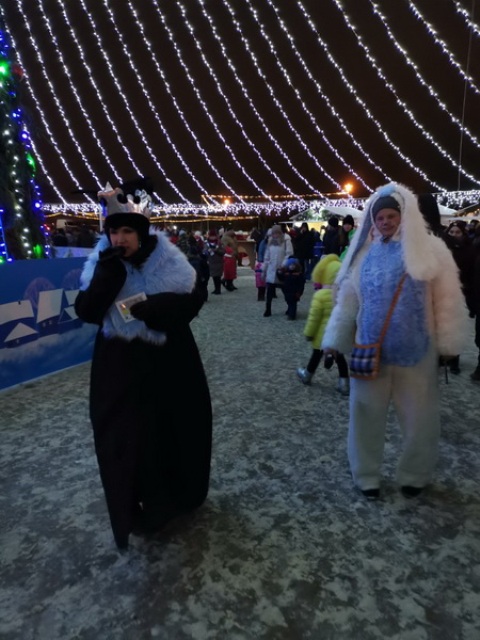 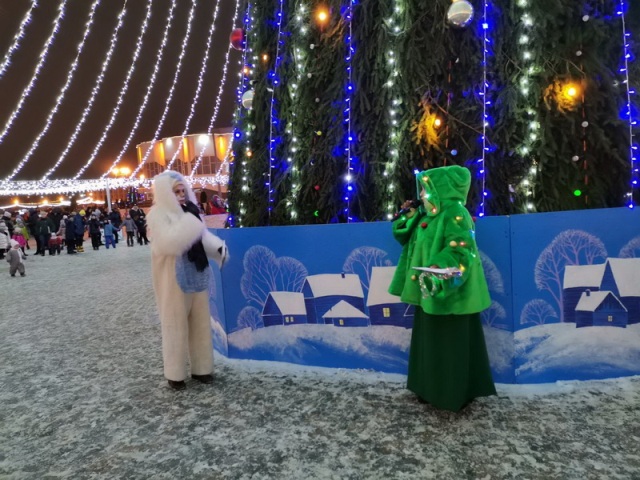 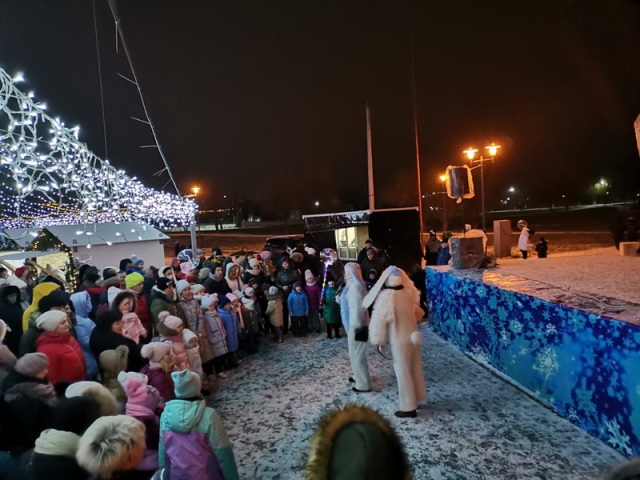 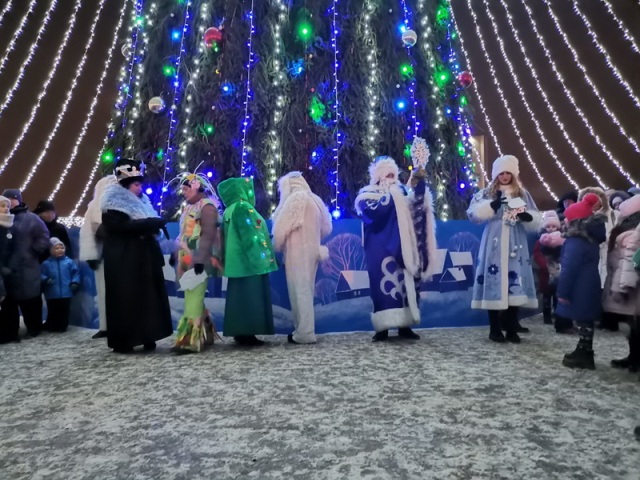 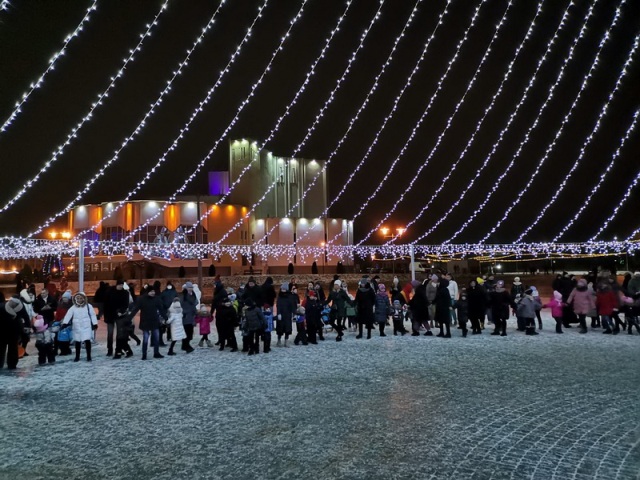 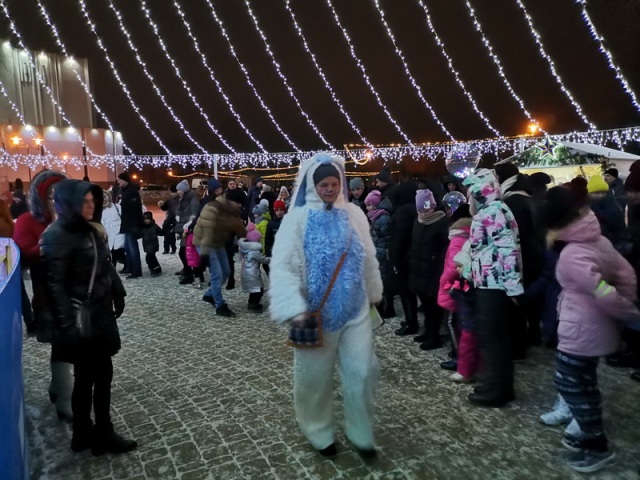 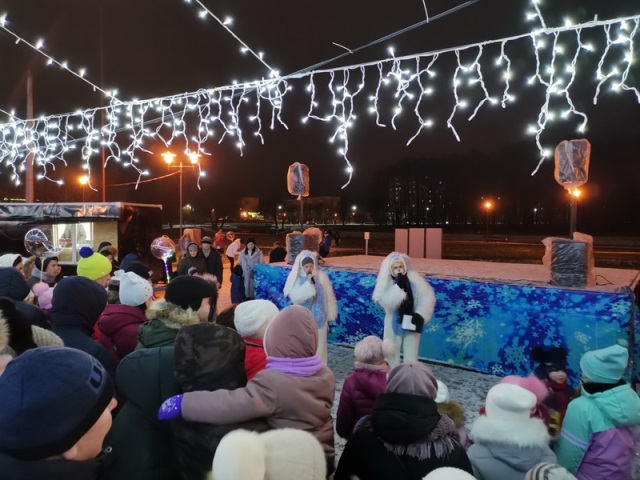 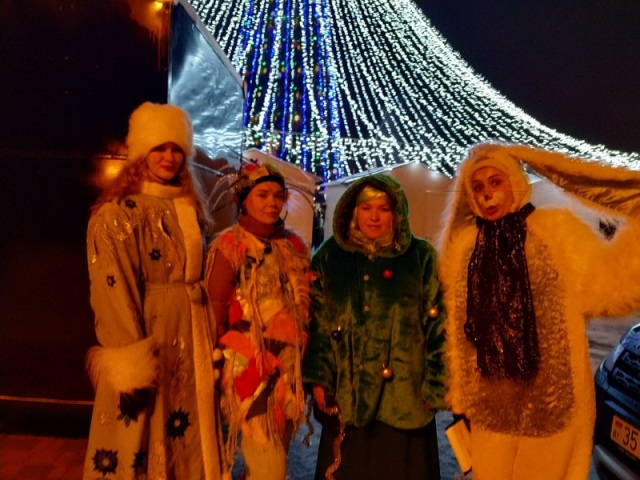 